Charity Auction 2017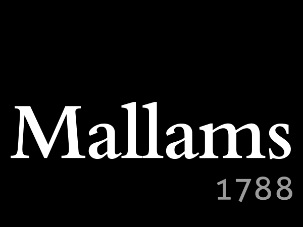 In October and November 2017, with the support of local auctioneers Mallams, 2017 High Sheriff Jane Cranston is running an online auction where she hopes to raise a significant sum for the High Sheriff’s Charitable Fund, with proceeds to Youth Challenge Oxfordshire, Aspire and SAFE!. To donate an auction lot, please complete this form.Please return this form to:The High Sheriff’s Charity Auction, Peregrine, Besselsleigh, Oxfordshire OX13 5UPor email to oxfordshirehighsheriff@outlook.com DONORAUCTION LOT(Description of prize, including restrictions and valid until date)(Description of prize, including restrictions and valid until date)(Description of prize, including restrictions and valid until date)APPROXIMATE VALUE(Or reserve price if appropriate)   £(Or reserve price if appropriate)   £(Or reserve price if appropriate)   £Would you like publicity?Yes 		No If yes, can you provide us with a logo in pdf format?Yes 		No Are you able to provide photo(s) if appropriate?Yes 		No    Please attach original, high-resolution photos to your emailYes 		No    Please attach original, high-resolution photos to your emailYes 		No    Please attach original, high-resolution photos to your emailWho should we contact regarding information about the prize?NameWho should we contact regarding information about the prize?Telephone numberWho should we contact regarding information about the prize?Email